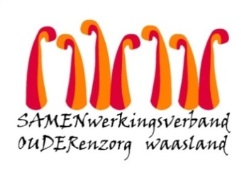 Nieuwsbrief Woonzorghuis De Ark – 8 april 2022Beste bewoner, familie, mantelzorger,Afdeling de Duif
Er zijn gisteren 2 bewoners positief getest op Covid19. De bewoners verblijven overdag in dezelfde leefgroep: ‘De Graan’ (K 1.010-K 1.022). Alle andere bewoners die recent niet positief getest hebben, zijn vandaag ook getest. Dit gaat over 6 bewoners van de afdeling (in leefgroep ‘De Graan’). Bezoek
Uit veiligheid adviseren we om uw bezoek uit te stellen tot de resultaten van de screening gekend zijn. Indien u toch op bezoek wenst te komen vragen we om u eerst aan te melden bij de verpleging.Kapper en cafetariaEen bezoek aan de kapper of de cafetaria staat on hold tot de resultaten zijn gekend.Aarzel niet ons te contacteren indien u nog vragen heeft (els.vanverre@samenouder.be)- Kelly Waterschoot, hoofdverpleegkundige, afdeling de duif: kelly.waterschoot@samenouder.beLieven D’haese (vervanging Joke Van Steenlandt, hoofdverpleegkundige): lieven.dhaese@samenouder.be – 03/780.94.23 voor afdeling de palmtak en afdeling de regenboog.Met vriendelijke groet,Els Van Verre
Dagelijks verantwoordelijke 